CURRICULUM VITAE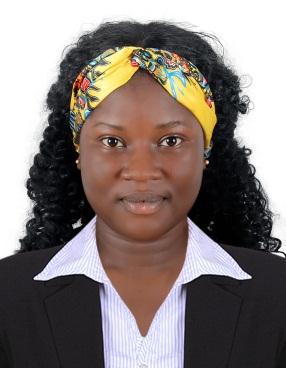 KOMOLAFE	Email id : komolafe.383374@2freemail.com	VISA STATUS : VISIT VISAOBJECTIVETo seeking a challenging career by copying a suitable position, utilizing my experience to contribute towards the progress of organization at the same time has the prospect for professional growth and development my career.WORKING EXPERIENCE:Worked as a “WAITRESS” in REDDISON BLUE FOR 1 YEARS IN LAGOS NIGERIA 2014 - 2015.Take restaurant reservationsSet tables with clean linen or place mats, cutlery, crockery and glassesWelcome and seat customers and hand menus to themTalk to guests about the menu and drinks and recommend combinationsIn some cases promote local produce and attractions to visitors from interstate and overseasTake customers' orders and pass them to kitchen staff or bar attendantsServe food and drinksCarve meatMake up bills and present them to customersHandle or Clear tables and return dishes and cutlery to kitchensWorked as a “HOUSE KEEPING” FOR 3 YEARS IN SHARJAH U.A.E 2015 – 2018.Dusting and polishing furniture and fixturesCleaning and sanitising toilets, showers/bathtubs, countertops, and sinksMaintaining a clean and sanitary kitchen areaMaking beds and changing linensWashing windowsVacuuming and cleaning carpets and rugsSweeping/vacuuming, polishing, and mopping hard floorsSorting, washing, loading, and unloading laundryIroning clothing itemsUsing any cleaning equipment such as vacuums, mops, and other cleaning toolsKeeping bathrooms stocked with clean linens, toiletries, and other suppliesCleaning mirrors and other glass surfacesEmptying trash receptacles and disposing of wasteSteaming and cleaning draperiesWashing blindsTidying up roomsMonitoring cleaning supplies and ordering more as neededReporting any necessary repairs or replacementsEDUCATIONAL QUALIFICATION:Higher Secondary Passed (12th Class)CONCLUSION & DECLARATION:I hereby certify that the above mentioned Statement is correct & true to the best of my knowledge & belief.Place : Sharjah	KOMOLAFEPERSONAL PROFILES:Nationality:NigeriaDate of Birth:09 may 1991Gender:FemaleMarital Status:SingleLanguage Known:English, ArabicPASSPORT DETAILS:PASSPORT DETAILS:Date Of Issue:31 oct 2014Date Of Expiry:30 oct 2019Place of issue:Alausa Lagos